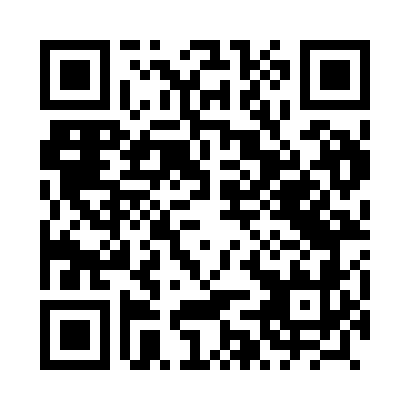 Prayer times for Binarowa, PolandWed 1 May 2024 - Fri 31 May 2024High Latitude Method: Angle Based RulePrayer Calculation Method: Muslim World LeagueAsar Calculation Method: HanafiPrayer times provided by https://www.salahtimes.comDateDayFajrSunriseDhuhrAsrMaghribIsha1Wed2:535:1212:325:377:5410:022Thu2:505:1012:325:387:5510:053Fri2:475:0812:325:397:5710:084Sat2:445:0612:325:407:5810:105Sun2:415:0512:325:418:0010:136Mon2:385:0312:325:428:0110:167Tue2:355:0112:325:438:0310:198Wed2:315:0012:325:448:0410:229Thu2:284:5812:325:458:0610:2410Fri2:254:5712:315:458:0710:2711Sat2:224:5512:315:468:0810:3012Sun2:184:5412:315:478:1010:3313Mon2:164:5212:315:488:1110:3614Tue2:154:5112:315:498:1310:3915Wed2:154:5012:315:508:1410:4016Thu2:144:4812:315:518:1510:4117Fri2:144:4712:325:518:1710:4118Sat2:134:4612:325:528:1810:4219Sun2:134:4412:325:538:1910:4320Mon2:124:4312:325:548:2110:4321Tue2:124:4212:325:548:2210:4422Wed2:124:4112:325:558:2310:4423Thu2:114:4012:325:568:2510:4524Fri2:114:3912:325:578:2610:4525Sat2:114:3812:325:578:2710:4626Sun2:104:3712:325:588:2810:4727Mon2:104:3612:325:598:2910:4728Tue2:104:3512:325:598:3010:4829Wed2:094:3412:336:008:3210:4830Thu2:094:3312:336:018:3310:4931Fri2:094:3312:336:018:3410:49